Frenchtown Presbyterian ChurchPO Box 114, 22 Fourth St.  Frenchtown, NJ 08825   908-996-2227    Website: www.frenchtownpres.orgPastor Cell - 609-303-0500Worship 9:30AM Clerk of SessionKathy Skerbetz – 908-720-6533Session (Elders)Maureen Breiner 	                 Bill PenyakShari Bethman Bjellquist 	                 Paul PfistererJennifer Campbell 	                 Tonya ReeseGayla Gerhardt 	                 Carl StokesJohn Fiebig	                 Kathy SkerbetzBoard of DeaconsCarole Barrett 	                Barbara KerekesSharon Beck	                Lorraine SellittoDebbie Godown                                               Eileen WarkalaKen Gerhardt 	                Amy Verecha PastorRev. Dr. Merideth Mueller-Boltonpastormerideth@gmail.comChurch Secretary  Lea Raymond                               office@frenchtownpres.orgFinancial Manager  Mary Ann Hampton   finance@frenchtownpres.orgMusic Director  Hugh Sung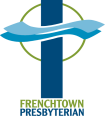 April 16, 2023  Welcome to all who worship with us this morning!Prelude “Autumn Moon Over Peaceful Lake”         Chen Xun PeiWelcome & Announcements                              God Gathers Us in Love Call to Worship (based on John 20:19-31)Humble and riding on a donkey,We greet you;Acclaimed by crowds and caroled by children,We cheer you;Moving from the peace of the countryside to the corridors of power,We salute you: Christ our Lord.You are giving the beast of burdenNew dignity;You are giving majestyA new face;You are giving those who long for redemptionA new song to sing.With them, with heart and voice, we shout:Hosanna! Blessed is the one who comes in the name of the Lord!*Hymn #664                            “When Morning Guilds the Skies”Prayer of AdorationCall to ConfessionPrayer of Confession (unison) 	Savior God, forgive our doubts and disbelief. You show up in our lives, yet we fail to notice you and demand more proof. We expect more when you have already given us enough. Forgive our lack of faith. Forgive our lack of gratitude. Redeem us. Restore us. Resurrect us for life in Christ. Amen.Assurance of Pardon*Passing of the PeaceGloria Patri #582 “Glory to God, Whose Goodness Shines on MeChildren Choir – “Jesus Loves Me”God Speaks to Us Through God’s WordFirst Scripture Reading                                     Genesis 2:4-9, 15-17Second Scripture Reading                             Psalm 139:1-18, 23-24                       Sermon                                                     "Our Place in this World”God Calls Us to Respond*Hymn #28                                          “You Are Before Me, Lord”Invitation to the Offering*Offertory*Doxology #606 “Praise God from Whom All Blessings Flow”                                   * Prayer of Dedication*Affirmation of Faith (from the book of Common Worship) This is the good news which we have received, in which we stand, and by which we are saved, if we hold it  fast: that Christ died for our sins according to the scriptures, that he was buried, that he was raised on the third day, and that he appeared first to the women,then to Peter, and to the Twelve, and then to many faithful witnesses.We believe that Jesus is the Christ, the Son of the living God. Jesus Christ is the first and the last, the beginning and the end; he is our Lord and our God. Amen.Prayers of the People and the Lord’s PrayerGod Sends Us Out to Reflect God’s Love*Hymn #302           “When Hands Reach Out and Fingers Trace”Charge and BlessingBenedictionPostlude:          Mozart Ave Verum Corpus - Cunningham Online Ensemble                             ****************************MISSION STATEMENTWe are a body of believers in Jesus Christ the Lord that strives to be a living reflection of God’s love. We come together to confirm our individual faith while spreading the message of hope and love by serving those in need through mission and outreach.NEWS AND EVENTSEVENTS DURING THE WEEK –-April 17-23MondayTuesday   AA Meeting 6:30am   Senior Program, 11:15am   Card Games, 2-4pm in Fellowship Hall   AA Meeting, 8pmWednesday     Blood drive, 1-6pm     AA Meeting 7:30pmThursday   AA Meeting 6:30am   Pantry Meeting, 2pmFriday    Alanon Meeting 12-1pmSaturday    Saturday Women's AA Group Meeting 9am    AA Meeting 7pmNext Sunday    New Member Class, 10:45am   Fifth Saturday in FrenchtownThe Community Outreach Committee at FPC has come up with a themed “Fifth Saturday in Frenchtown” Every month that has a 5th Saturday we will be having a fun for all ages special event, hosted by the church.  April is the first month with a 5th Saturday. Join us on Saturday April 29th for our first 5th Saturday in Frenchtown event.  Family Bonfire and Game Night from 6:30-8:30pm. This is a free event! Outdoor and indoor games, snacks and fun for everyone! RSVP to Jen Campbell by text to 908-502-2575Blood DriveFPC Will be hosting a blood drive on Wednesday April 19th from 1p-6pm. To schedule an appointment contact Jennifer Campbell at 908-502-2575 or visit RedCrossBlood.org and enter FrenchtownPresby.New Members ClassIntroducing “FPC101”! April 16 and April 30, 2023, 10:45 a.m.Become a Member of Frenchtown Presbyterian ChurchAlong with other visitors, friends and guests, we would like to explore with you what membership in Frenchtown Presbyterian Church might look like in these post-pandemic days. Let’s have a conversation about all the ways our church is involved in the community and how you can be a part of it!Join members of the Membership Committee and the Pastor, as well as some elders and deacons for a discussion about all things Frenchtown Presbyterian after worship at 10:45 on April 16 and again on April 30, 2023. Please call or e-mail the Church Office at 908-996-2227 and/or office@frenchtownpresbyterian.org and let us know you plan to attend.  Or call, text or e-mail Pastor Merideth Mueller-Bolton at 609-303-0500 and/or pastor@collegehillpc.org. We can’t wait to hear from you and explore this exciting opportunity together!